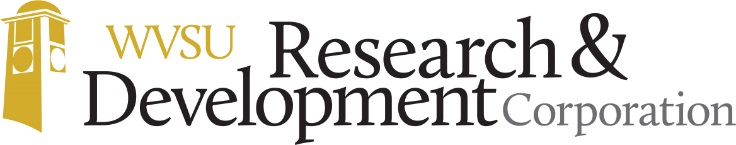 PAYROLL DIRECT DEPOSIT                      HR 04.12AUTHORIZATION AND AGREEMENTThe Payroll Direct Deposit service is offered with explicit understanding that WVSU R&D Corporation is not responsible for any financial liability that may result from the electronic transactions by and between the Corporation’s banking institution and your own. The accuracy for the information you are providing is solely your responsibility. The effective date of the direct deposit is generally the next paydate; however, when dealing with smaller financial institutions, it may take two pay periods before the pay is directly deposited to your account(s). Pay days are the 15th/16th & the 30/31st of the month. Do not rely on direct deposits being made prior to the actual paydate.  New Request		 Change 		    STOP Direct DepositPRIMARY ACCOUNT – To deposit your net pay into only one account, complete only the information required for Primary AccountSECONDARY ACCOUNT – If you wish to deposit money into two different accounts/two different banks, complete both sections but include the specific amount in the Secondary Account.Name___________________________________________________  SS# _________________________	Last				First			 MIPhone # ______________________________________________  Email __________________________PRIMARY ACCOUNTType (check one):  Checking  Savings_______________________________________________  ______________________________________________Bank Routing Number				          Account number_______________________________________________  ______________________________________________	Financial Institution Name				          Financial Institution AddressSECONDARY ACCOUNTType (check one):  Checking  Savings_______________________________________________  ______________________________________________Bank Routing Number				          Account number_______________________________________________  ______________________________________________	Financial Institution Name				          Financial Institution Address___________________________________________________Dollar Amount to be Deposited to This AccountAUTHORIZATIONI hereby authorize WVSU R&D Corporation to send credit entries (and appropriate debit and adjustment entries), electronically or by any other commercially accepted method, to my account(s) indicated above, or to stop such deposit as indicated. This authorizes the financial institution holding the Account to post all such entries. This authorization will be in effect until WVSU R&D receives a written termination notice from myself and has a reasonable opportunity to act upon it, typically 10 days. ______________________________________________  _______________________________________________Printed Name					        Signature______________________________________________DateEmployee: Please fill out and return to the Payroll office.